                                                      УКРАЇНА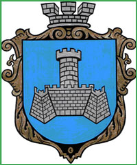 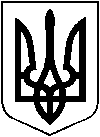 ХМІЛЬНИЦЬКА МІСЬКА РАДАВінницької областіВИКОНАВЧИЙ КОМІТЕТ РІШЕННЯвід “18” липня    2019р.                                                                     №265      м. ХмільникРозглянувши заяви щодо зміни адрес об’єктам нерухомого майна, відповідно до Порядку присвоєння та зміни поштових адрес об’єктам нерухомого майна, встановлення та утримання будинкових знаків в м. Хмільнику, затвердженого рішенням виконавчого комітету міської ради від р. № 139, Інструкції про порядок проведення технічної інвентаризації об’єктів нерухомого майна, затвердженої наказом Держбуду України від 24.05.2001 № 127 (із змінами та доповненнями), Порядку  ведення Державного реєстру речових прав на нерухоме майно, затвердженого  постановою Кабінету Міністрів України 
від 26 жовтня 2011 р. № 1141 (зі змінами), керуючись підпунктом 10 пункту «б» ст. 30, ст. 59 Закону України «Про місцеве самоврядування в Україні», виконавчий комітет міської радиВ И Р І Ш И В :1. Змінити адресу трансформаторної підстанції літ "П", електророзподільній шафі в ТП№8 що належить приватному акціонерному товариству "Хмільникмеблі"  з вул. Станційна 2 на вул. Станційна 2 Б, в зв'язку із поділом нерухомого майна. Підстава: заява керівника Прат "Хмільникмеблі" від 21.05.2019 року Забарського В.А., висновок щодо технічної можливості поділу об'єкта нерухомого майна від 12.02.2019 року № 223/11 с-ТД (КВФ "Арсенал").2. Присвоїти адресу вбудовано-прибудованому нежитловому приміщенню   (свідоцтво про право власності від 18.09.2012 року САЕ № 808339), загальною площею 55,7 кв.м., що належить територіальній громаді м. Хмільника в особі Хмільницької міської ради – м. Хмільник, вул. Сиротюка, 22 приміщення № 1.3. Присвоїти адресу вбудовано-прибудованому нежитловому приміщенню   (свідоцтво про право власності від 18.09.2012 року САЕ № 808340), загальною площею 52,6 кв.м., що належить територіальній громаді м. Хмільника в особі Хмільницької міської ради – м. Хмільник, вул. Сиротюка, 22 приміщення № 5.Підстава: лист  начальника Управління ЖКГ та КВ міської ради Сташка І.Г. від 13.03.2019 року.4. Присвоїти адресу вбудованому приміщенню банку   (свідоцтво про право власності від 05.07.2006 року року ЯЯЯ № 979603), загальною площею 110,5 кв.м. кв.м., що належить  Акціонерно-комерційному банку соціального розвитку "Укрсоцбанк" – м. Хмільник, вул. Кутузова, 5,  приміщення № 52.Підстава: лист  АТ "Укрсоцбанк" від 07.06.2019 року.5. Рекомендувати заявникам:- вивісити на фасадах належних їм будівель покажчик вулиці і номера- звернутися до суб’єкта господарювання, у складі якого працюють відповідальні виконавці окремих видів робіт ( послуг), пов’язаних зі створенням об’єктів архітектури, які мають відповідний кваліфікаційний сертифікат  для внесення змін до технічної документації зазначених вище об'єктів нерухомого майна; - звернутися до Центру надання адміністративних послуг м. Хмільника з метою внесення відомостей до Державного реєстру речових прав на нерухоме майно та Реєстру прав власності на  нерухоме майно;6. Контроль за виконанням цього рішення покласти на заступника міського голови з питань діяльності виконавчих органів  міської ради згідно з розподілом обов’язків. Міський голова                                            С.Б. РедчикПро присвоєння та зміну адрес об’єктам нерухомого майна в м. Хмільнику  